NOT: Bu form Anabilim Dalı Başkanlığı üst yazı ekinde word formatında enstitüye ulaştırılmalıdır.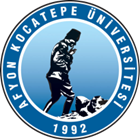 T.C.AFYON KOCATEPE ÜNİVERSİTESİSOSYAL BİLİMLER ENSTİTÜSÜT.C.AFYON KOCATEPE ÜNİVERSİTESİSOSYAL BİLİMLER ENSTİTÜSÜT.C.AFYON KOCATEPE ÜNİVERSİTESİSOSYAL BİLİMLER ENSTİTÜSÜT.C.AFYON KOCATEPE ÜNİVERSİTESİSOSYAL BİLİMLER ENSTİTÜSÜ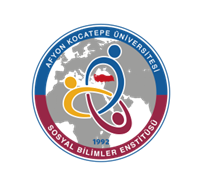 2022-2023 EĞİTİM-ÖGRETİM YILI BAHAR YARIYILI SOSYAL BİLGİLER EĞİTİMİ ANABİLİM DALI HAFTALIK DERS PROGRAMI(DOKTORA)2022-2023 EĞİTİM-ÖGRETİM YILI BAHAR YARIYILI SOSYAL BİLGİLER EĞİTİMİ ANABİLİM DALI HAFTALIK DERS PROGRAMI(DOKTORA)2022-2023 EĞİTİM-ÖGRETİM YILI BAHAR YARIYILI SOSYAL BİLGİLER EĞİTİMİ ANABİLİM DALI HAFTALIK DERS PROGRAMI(DOKTORA)2022-2023 EĞİTİM-ÖGRETİM YILI BAHAR YARIYILI SOSYAL BİLGİLER EĞİTİMİ ANABİLİM DALI HAFTALIK DERS PROGRAMI(DOKTORA)2022-2023 EĞİTİM-ÖGRETİM YILI BAHAR YARIYILI SOSYAL BİLGİLER EĞİTİMİ ANABİLİM DALI HAFTALIK DERS PROGRAMI(DOKTORA)2022-2023 EĞİTİM-ÖGRETİM YILI BAHAR YARIYILI SOSYAL BİLGİLER EĞİTİMİ ANABİLİM DALI HAFTALIK DERS PROGRAMI(DOKTORA)2022-2023 EĞİTİM-ÖGRETİM YILI BAHAR YARIYILI SOSYAL BİLGİLER EĞİTİMİ ANABİLİM DALI HAFTALIK DERS PROGRAMI(DOKTORA)2022-2023 EĞİTİM-ÖGRETİM YILI BAHAR YARIYILI SOSYAL BİLGİLER EĞİTİMİ ANABİLİM DALI HAFTALIK DERS PROGRAMI(DOKTORA)         GÜNLER         GÜNLER         GÜNLER         GÜNLER         GÜNLER         GÜNLER         GÜNLER         GÜNLERSaatPazartesiPazartesiSalıÇarşambaPerşembePerşembeCuma08:30Sosyal Bilgiler Öğretim Programlarının Karşılıklı İncelenmesi Dr. Öğretim Üyesi M.Tamer KAYACanlıSosyal Bilgiler Öğretim Programlarının Karşılıklı İncelenmesi Dr. Öğretim Üyesi M.Tamer KAYACanlı09:30Sosyal Bilgiler Öğretim Programlarının Karşılıklı İncelenmesi Dr. Öğretim Üyesi M.Tamer KAYACanlıSosyal Bilgiler Öğretim Programlarının Karşılıklı İncelenmesi Dr. Öğretim Üyesi M.Tamer KAYACanlı10:30Sosyal Bilgiler Öğretiminde Çoklu Okur YazarlıkProf. Dr. H. YAZICICanlıSosyal Bilgiler Öğretiminde Çoklu Okur YazarlıkProf. Dr. H. YAZICICanlı11:30Sosyal Bilgiler Öğretiminde Çoklu Okur YazarlıkProf. Dr. H. YAZICICanlıSosyal Bilgiler Öğretiminde Çoklu Okur YazarlıkProf. Dr. H. YAZICICanlı13:00Sosyal Bilimlerde Nitel Araştırma ve UygulamalarıDr. Öğretim Üyesi Ceren UTKUGÜNFORUMYakın Dönem Türkiye ve Türk Dünyası Prof. Dr. Şaban ORTAKCanlıYakın Dönem Türkiye ve Türk Dünyası Prof. Dr. Şaban ORTAKCanlı14:00Yakın Dönem Türkiye ve Türk Dünyası Prof. Dr. Şaban ORTAKFORUMYakın Dönem Türkiye ve Türk Dünyası Prof. Dr. Şaban ORTAKCanlıYakın Dönem Türkiye ve Türk Dünyası Prof. Dr. Şaban ORTAKCanlı15:00Sosyal Bilimlerde Nitel Araştırma ve UygulamalarıDr. Öğretim Üyesi Ceren UTKUGÜNCanlıSosyal Bilimlerde Nitel Araştırma ve UygulamalarıDr. Öğretim Üyesi Ceren UTKUGÜNCanlıSosyal Bilgiler Öğretim Programlarının Karşılıklı İncelenmesi Dr. Öğretim Üyesi M.Tamer KAYAForum16:00Sosyal Bilgiler Öğretiminde Çoklu Okur YazarlıkProf. Dr. H. YAZICIForumSosyal Bilgiler Öğretiminde Çoklu Okur YazarlıkProf. Dr. H. YAZICIForumSosyal Bilimlerde Nitel Araştırma ve UygulamalarıDr. Öğretim Üyesi Ceren UTKUGÜNCanlıSosyal Bilimlerde Nitel Araştırma ve UygulamalarıDr. Öğretim Üyesi Ceren UTKUGÜNCanlı17:00